EmotionsMatch to Same - EmotionsDirections: Cut on the dashed line. Match the pictures that are the same.Cut.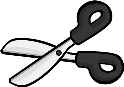 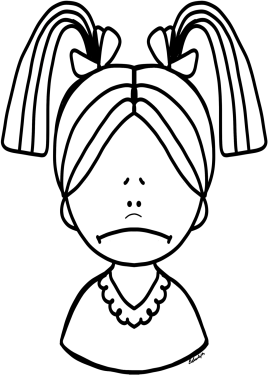 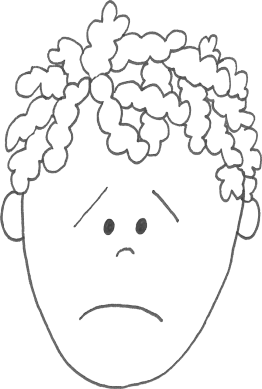 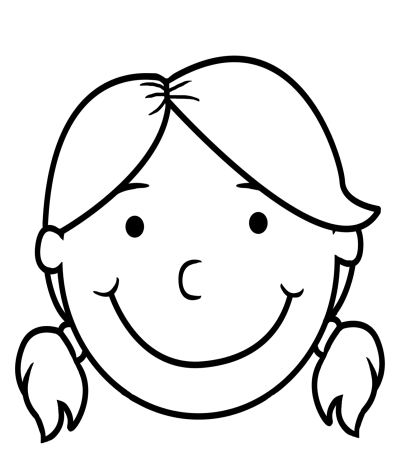 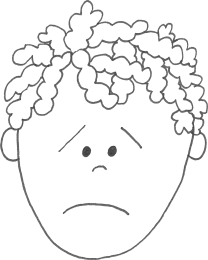 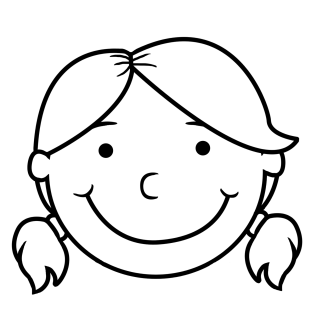 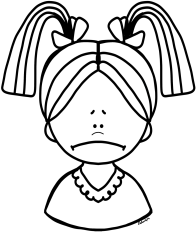 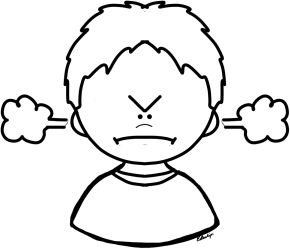 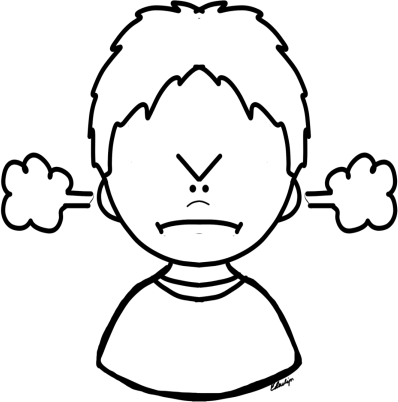 Name 	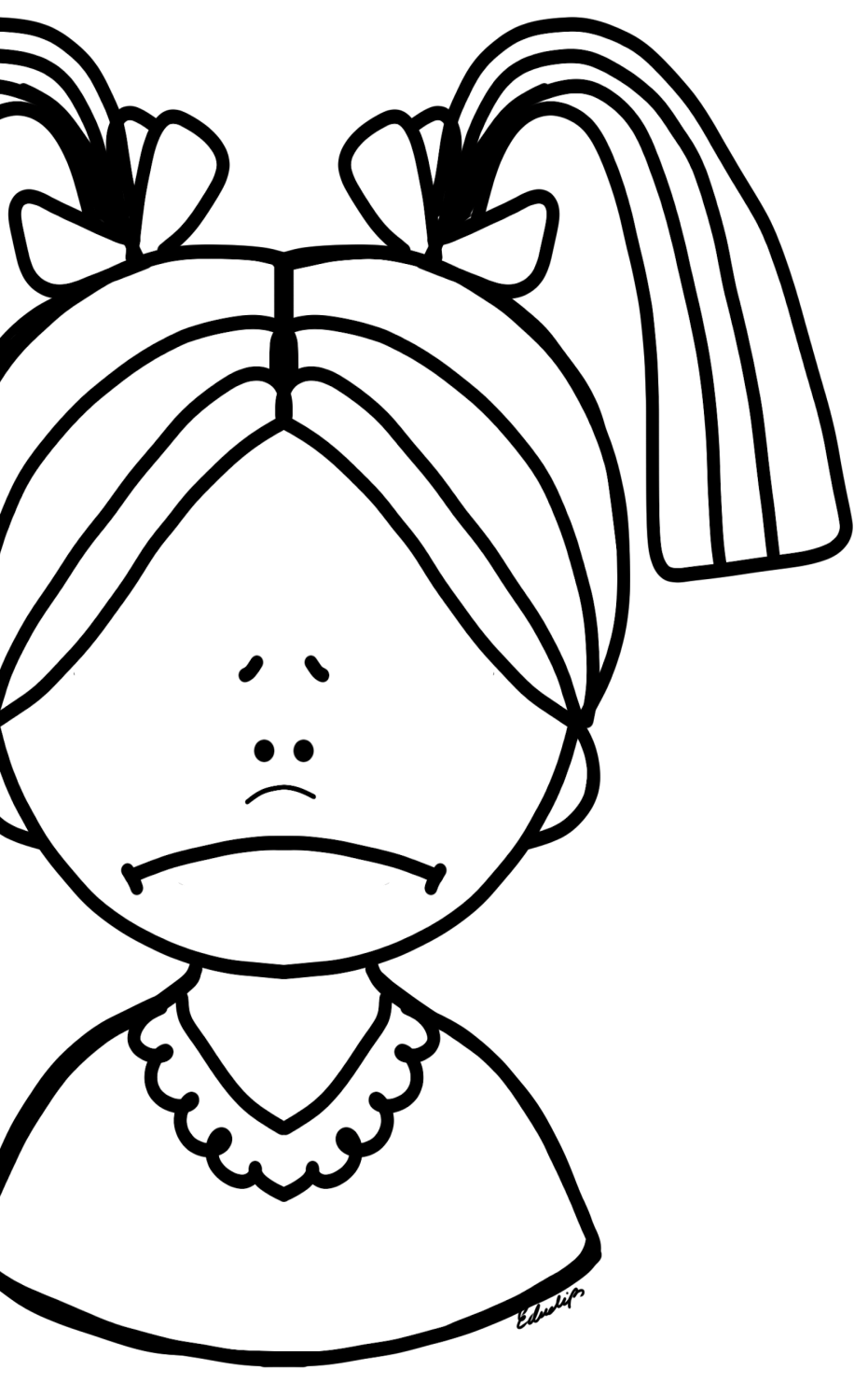 SadDirections:Find the words below in the word search.Name 	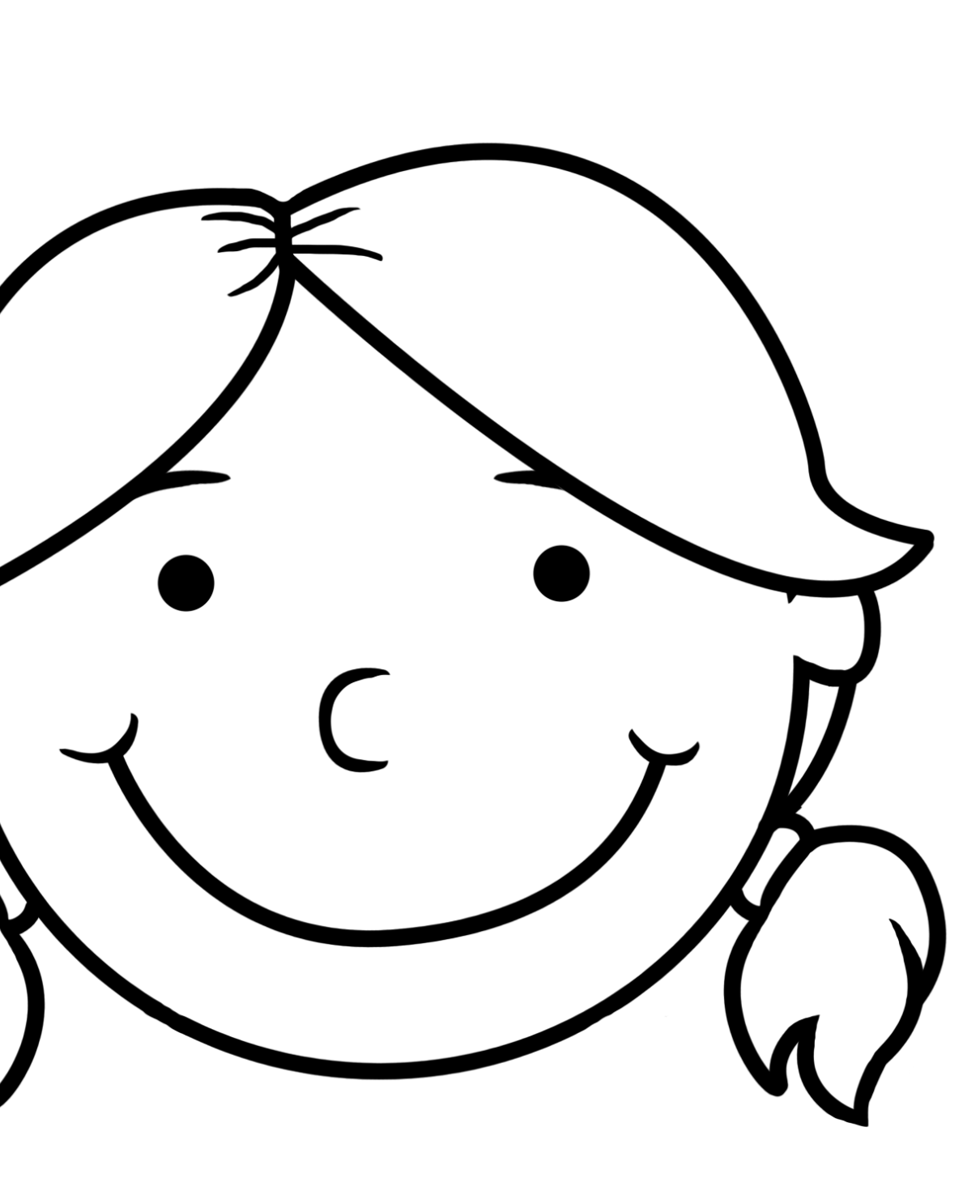 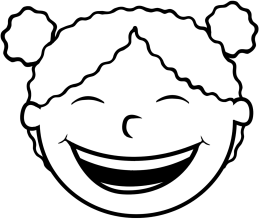 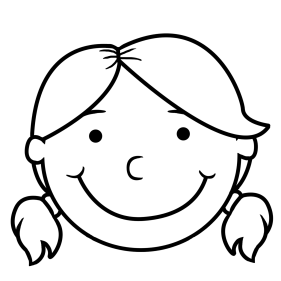 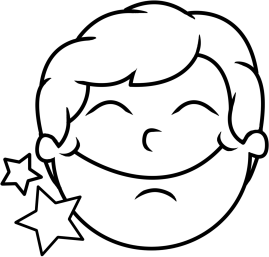 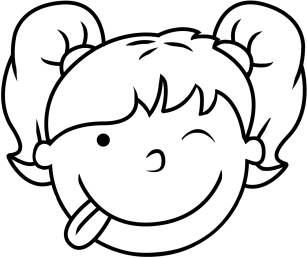 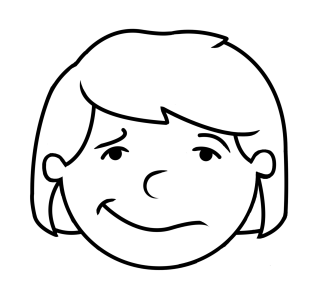 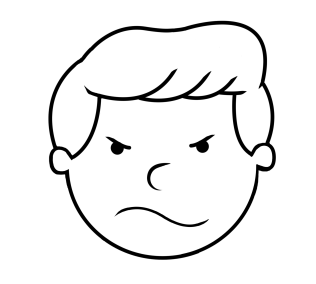 HappyDirections: Circle the pictures that show a happy face.Mark the word happy.happy		sad	goat	happy book	happy		pencil		happy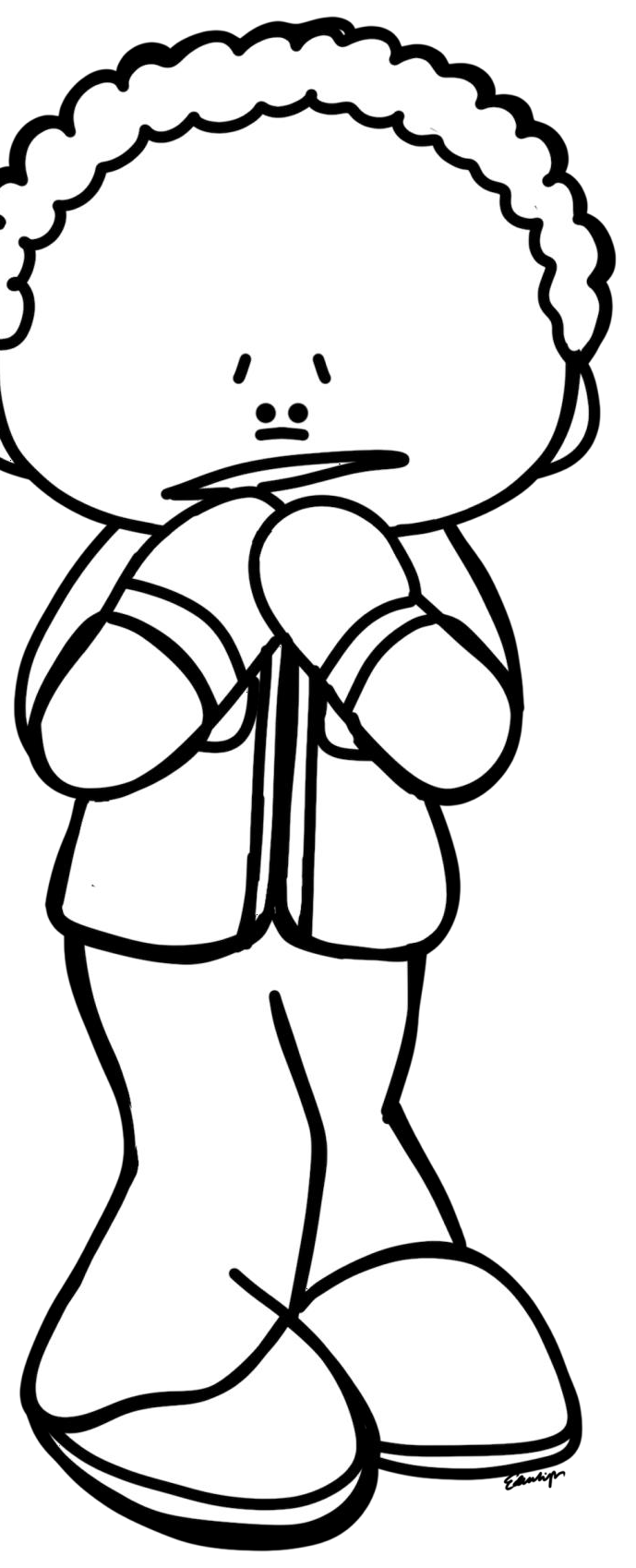 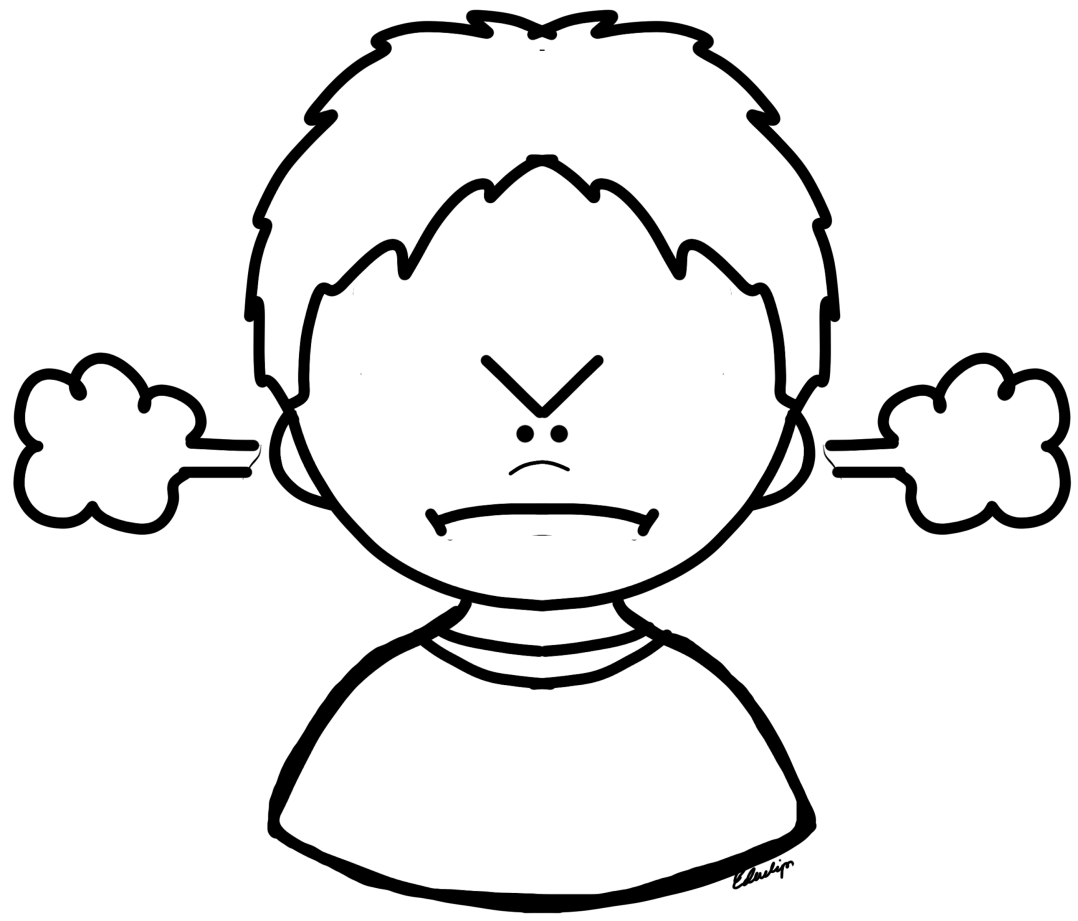 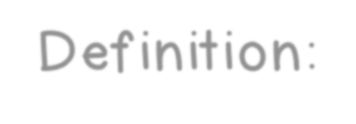 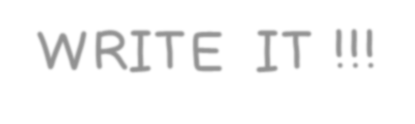 Point to the Emotion CardsPoint each emotion card. Match the word with the picture.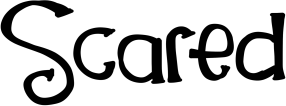 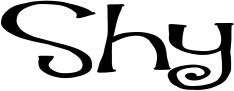 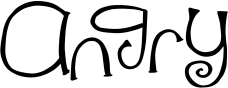 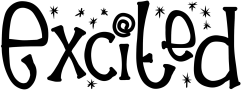 scaredshy	angry	excited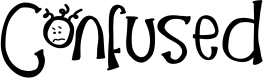 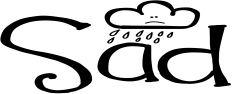 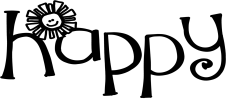 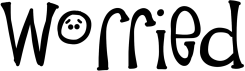 confused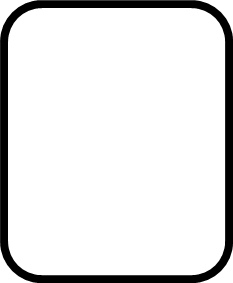 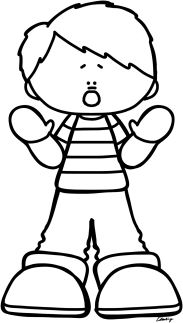 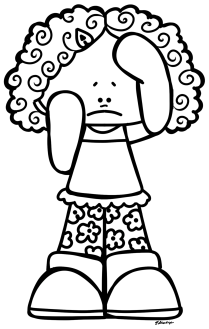 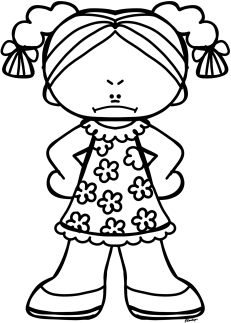 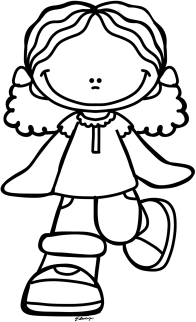 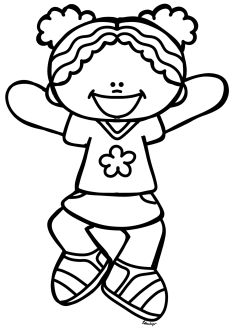 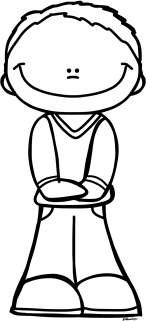 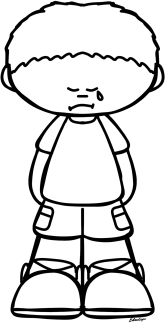 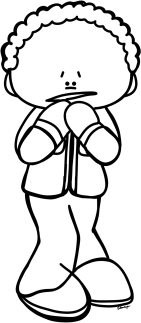 sad	happy	worriedffscryesawffmadbprrdnbgousecwwupsetnrishtscrysadnessmadfrownupsetsadName 	ScaredDirections: Draw a line to match the letters in the word scared.s	ec	da	rr	ae	sd	cName 	ScaredDirections: Draw a line to match the letters in the word scared.s	ec	da	rr	ae	sd	cName 	ScaredDirections: Draw a line to match the letters in the word scared.s	ec	da	rr	ae	sd	cName 	ScaredDirections: Draw a line to match the letters in the word scared.s	ec	da	rr	ae	sd	cName 	ScaredDirections: Draw a line to match the letters in the word scared.s	ec	da	rr	ae	sd	cName 	ScaredDirections: Draw a line to match the letters in the word scared.s	ec	da	rr	ae	sd	cMark the word scared.orange	scared	lightscaredbeaconscaredothertopName 	AngryangryName 	AngryangryName 	AngryangryName 	AngryangryDefinition:Hostility or displeasure.Directions: Circle the correct word that matches the definition.Definition:Hostility or displeasure.Directions: Circle the correct word that matches the definition.Definition:Hostility or displeasure.Directions: Circle the correct word that matches the definition.dangercalmangryWRITE	IT !!!angryWRITE	IT !!!angryWRITE	IT !!!angryMark the word angry.other	angry		blink		angry angry		red	angry	bookMark the word angry.other	angry		blink		angry angry		red	angry	bookMark the word angry.other	angry		blink		angry angry		red	angry	bookMark the word angry.other	angry		blink		angry angry		red	angry	book